             ҠАРАР                                                                      РЕШЕНИЕ«О структуре аппарата Администрации сельского поселения Шаранский  сельсовет муниципального района Шаранский район Республики Башкортостан»В соответствии с пунктом 8 статьи 37 Федерального закона № 131-ФЗ «Об общих принципах организации местного самоуправления в Российской Федерации», Постановлением Правительства Республики Башкортостан от 13 сентября 2013 года №423 «О нормативах формирования расходов на содержание органов местного самоуправления муниципальных образований Республики Башкортостан», Постановлением Главы Администрации муниципального района Шаранский район Республики Башкортостан от 31.01.2014 г. №П-138/4 «О создании Муниципального казенного учреждения «Централизованная бухгалтерия сельских поселений муниципального района Шаранский район Республики Башкортостан, Совет сельского поселения Шаранский сельсовет муниципального района Шаранский район Республики Башкортостан решил: Утвердить следующую  структуру  аппарата Администрации сельского поселения Шаранский сельсовет муниципального района Шаранский район Республики Башкортостан:Глава сельского поселения;Управляющий  делами – 1 ед.Специалист 1 категории – 2 ед.Специалист по работе с молодежью 1 кат. – 1 ед.Специалист 2 категории –  1 ед.Специалист ВУС 2 кат. – 1 ед.Уборщик служебных помещений  - 1 ед.Решение Совета сельского поселения Шаранский сельсовет муниципального района Шаранский район Республики Башкортостан муниципального района Шаранский район № 17   от 16 марта 2007 года  «О структуре аппарата Администрации сельского поселения Шаранский сельсовет муниципального района Шаранский район Республики Башкортостан»  считать утратившим силу.Исполнение настоящего решения возложить на управляющего делами сельского поселения Шаранский сельсовет муниципального района Шаранский район Республики Башкортостан  Хайруллину Л.Р.Настоящее решение вступает в силу с 03 апреля 2014 года.Глава сельского поселения                                                 Р.Р.Мануровс.Шаран26 марта 2014 г.№ 321Башкортостан РеспубликаһыШаран районымуниципаль районыныңШаран ауыл Советы ауыл биләмәһе Советы452630 Шаран ауылы, 1-се май урамы  62Тел.(347) 2-22-43,e-mail:sssharanss@yandex.ruШаран  ауылы, тел.(34769) 2-22-43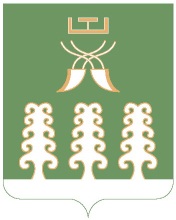 Республика БашкортостанСовет сельского поселенияШаранский сельсоветмуниципального районаШаранский район452630 с. Шаран ул. Первомайская,62Тел.(347) 2-22-43,e-mail:sssharanss@yandex.ruс. Шаран тел.(34769) 2-22-43